Конспект катехези для молодіУкрита дорога. Покликання до світського інституту.Дидактична мета: ознайомити з формою покликання до богопосвяченого життя в світі;розкрити суть поняття «консекрація», пояснити особливості її реалізації в світі;закріпити розуміння християнських обов’язків, що випливають з Таїнств християнської ініціації;розвиток критичного та дивергентного мислення, вміння вести дискусію, аргументувати позицію; розвиток культури мови.Виховна мета: створити умови для рефлексії над питанням свого покликання;створити умови для формування відповідального ставлення до життя в світі та свідомого переживання щоденності;створити умови для рефлексії над якістю власного християнського свідчення;створити умови для рефлексії над сильними та слабкими рисами власної особистості як частини процесу відкривання покликання.Використані методи:пояснювально-ілюстративний (міні-лекція, презентація, бесіда);частково-пошуковий (робота в групах);продуктивно-практичний (експеримент);опосередковане конспектування.Дидактичні матеріали: Св. Письмо, роздатковий матеріал;сіль, питна вода, склянка;проектор, ноутбук.Джерела: ККЦ 897-913. 914. 928-929, «Provida Mater Ecclesia».Хід катехезиВступна молитваМолитва про розпізнання свого покликання Боже, Ти створив мене для щастя, допоможи мені його віднайти. Вкажи мені мій життєвий шлях; вчини, щоб я вибрав те, що Ти для мене приготував і до чого мене покликав з лона матері. Хочу слухати Тебе в усьому; піду туди, куди Ти мене покличеш; прагну Тобі беззастережно довіряти, бо знаю, що Ти мене любиш і хочеш мого добра. Прошу Тебе, веди мене своїми стежками. Амінь.(Джерело – CREDO: https://credo.pro/2020/05/81597)Вступ: Слово «по-кликання» наводить нас на думку про зустріч, входження в стосунки, вислуховування чийогось заклику, запрошення до відповіді комусь.Кожне покликання має джерело в загальному покликанні всіх охрещених до святості. Хрещення та миропомазання всіх зобов’язують до того, щоб свідчити про Христа. До всіх Своїх учнів Ісус звертається із закликом бути сіллю землі та світлом світу (Мт 5, 13-16).Можна тут провести невеликий експеримент. Треба підготувати питну воду. Бажаючий пробує її на смак. Додати до води трохи солі, щоб змінити її смак. Доброволець пробує ще раз. Яка функція солі? (дає смак стравам, є консерваційним засобом, що зберігає від зіпсуття – ми як християни повинні позитивно впливати на оточуючих людей; своєю добротою, любов’ю немов би надавати смак їхньому життю; маємо зберігати добро, вартості перед зіпсуттям).Звернутися до досвіду темряви, мороку (напр., коли ввечері виключили світло) і моменту, коли хтось запалив свічку чи увімкнув ліхтарик.Яка роль світла? (освічує та зігріває; як християни, ми повинні освічувати інших. Світлістю, що б’є з нас, повинні стати слова істини та чини любові. Зігрівати інших своєю добротою, показувати їм дорогу).Звернутися до відомих форм покликання: священицького, богопосвяченого, до життя в родині, до материнства, до батьківства. Покликання ніколи не є виключно для мене, це не мета сама по собі; воно має службову роль. Бог хоче, щоб ми, свідомо й відповідально реалізуючи покликання, виконували таку місію бути сіллю й світлом.Сьогодні нашу катехезу ми присвятимо тому, щоб придивитися до дороги покликання, яка недавно – у другій половині минулого століття – була визнана Церквою. В Україні такою дорогою йде небагато людей, хоча в цілому світі їх понад 30 тисяч. Папа Павло VI назвав осіб, котрі прийняли такий заклик, «альпіністами духа». Що ж це за дорога? Спробуємо відкрити.Робота в групах (додаток 1)Спроба визначити характерні риси життя, християнського свідчення мирян та богопосвячених осіб. Молодь дискутує, порядкуючи визначення, що знаходяться в першій частині роздаткового матеріалу, але може і дописати власні. Усі дилеми молодь має розв’язати самостійно, тобто без підказок ведучого.Ведучий розпочинає дискусію «Чи можна поєднати ці вартості в єдине ціле?». Треба звернути увагу на те, що всі цінності відповідають моделі християнського життя.Міні-лекція: Дійсно, існує покликання, що поєднує в собі світськість та консекрацію, тобто повне віддання Богові. Це світські інститути. Вони громадять людей, котрі у звичайних, світських умовах віддаються цілком Богові та людям, реалізуючи євангельські ради. На перший погляд, ці люди не відрізняються від інших. Як усі миряни, вони працюють, живуть із власною родиною або самі, не відрізняються вбранням. Але якщо придивитися до них краще, то помітимо, що вони живуть інакше. Це «інакше» полягає головним чином у тому, що їхня система цінностей скерована на Бога – щоденна Свята Меса, молитва (Бревіарій, розважання), читання релігійних книг, а також жертовна допомога ближнім, ретельна праця, здатність відмовитися від власних потреб і вийти назустріч потребам ближніх, радість і погідність попри різні труднощі. А все це з огляду на Царство Небесне. Для них найважливіше життям свідчити про любов Бога до людини – до кожної, навіть найбільш покинутої. Часто там, куди не може потрапити священик або чернець, потрапляє член Інституту, бо, на перший погляд, він нічим не відрізняється від звичайних людей.Багато століть вважали, що світськість і консекрація – взаємовиключні поняття. Час, однак, показав, що можна ці дві реальності поєднати в одне. У 1947 р Папа Пій ХІІ проголосив апостольську конституцію «Provida Mater Ecclesia».Так Церква затвердила те, що певен час у ній уже існувало. Консекрація членів світських інститутів відбувається так, як і чернеча, складанням трьох обітів. Різниця полягає в способі виконання цих обітів. Бідність повинна довести світові, що можна жити серед дочасних благ та користатися осягненнями цивілізації й прогресу, не віддаючись їм у неволю. Чистота повинна показати світові, що можна любити безкорисливо та жертовно, черпаючи з Божого серця, що можна радісно віддатися всім, не зв’язуючись із кимось конкретним, піклуючись особливо про найбільш забутих. Послух повинен довести світові, що можна бути щасливим, не затримуючи для себе права особистого вибору, але залишаючись цілковито в Божому розпорядженні – у відповідності з тим, чого вимагає щоденне життя, знаки часу. Така повна консекрація життя на базі євангелічних рад, а також присутність у світі прямують у дусі відповідальності до переміни цього світу зсередини («Provida Mater Ecclesia»). Вірність євангельським радам вимагає поглибленого життя молитви, а також постійної формації, щоб усіма справами керувати за Божою думкою.Апостольство членів Інституту виникає з самої природи: усе життя є апостольським, бо до глибини віддане служінню Богові й людям. Кожне слово, кожне рішення, кожний вчинок – це знаряддя Божої любові за словами Христа: «По плодам їх познаєте їх». У сьогоднішньому світі важливо, щоб християнин не об'являв сам, хто він, але щоб його розпізнали інші завдяки стилю життя, який веде. Тільки тоді його свідчення буде автентичне й ефективне. Тому члени інститутів майже завжди приховують свою консекрацію в своєму середовищі. Час на запитання молоді. Можна також використати свідчення (додаток 2); додану до матеріалів презентацію про світські інститути.4. Спільне створення нотаток.Там повинна бути така інформація:- нове поняття,- хто може стати членом Інституту,- у чому полягає консекрація,- як реалізують євангельські ради,- чому зазвичай не говорять про приналежність до світського інституту.5. Завершення катехези молитвою про покликання до богопосвяченого життя в світі.При підготовці матеріалів використані такі джерела:Konspekt - Specyfika i realizacja powołania do życia konsekrowanego w świecie. Instytut  Swiecki chrystusa Króla http://www.instchrkr.katowice.opoka.org.pl/https://www.zyciezakonne.pl/rzk/dokumenty-na-rok-zycia-konsekrowanego/rok-zycia-konsekrowanego-konspekty-katechez-o-instytutach-swieckich-45367/В сердце мира. Посвященные миряне. – Варшава: Изд. отцов-мариан, 1999. – 116 с.Wolska A. Kościół pierwszego kontaktu. 8 rozmów o instytutach świeckich. - Światło-Życie. – 176 s. Світські інститути богопосвяченого життя. Переклад з видання: Instytuty świeckie życia konsekrowanego. Informator dla kapłanów. – Krakow, 2014ретельність у роботі • віддання  • молитовні розважання • щоденна Свята Меса • посвячення • амбіції • покора • послух • чистота • витривалість • ґрунтовність •  відповідальність • Бревіарій • бідність • здатність відмовитися • відкритість • здатність жити разом • терпіння • радість • задоволення • сумлінність • помічати потреби інших • робота за фахом • підвищення кваліфікації, використання технічних здобутків • 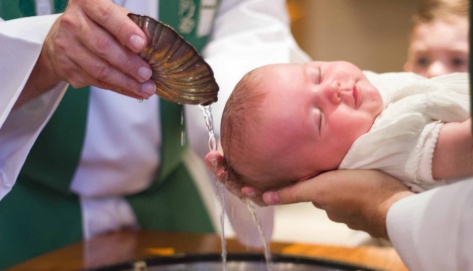 Свідчення:Це трапилося за місяць до моїх вічних обітів, на роботі. Я як раз купила собі елегантний смарагдовий костюм з цієї нагоди та й взагалі була на сьомому небі. Я сиділа за комп’ютером у нашій «конторці», поруч зі мною друг також стукав по клавішам. З другом я працювала сім років, а знайомі ми були ще зі студентської лави. Ні з того, ні з сього мене пробрало на відвертість:- Петре, я хочу тобі щось сказати. Я належу до світського інституту, першого січня складаю вічні обіти.Друг відірвав погляд від екрану і пробурив мене ним:- Ти про що? Які обіти? Який інститут? Смієшся з мене, чи що?Інший друг, котрий випадково дізнався, що я належу до інституту, сказав, що це несправедливо – я нічого не сказала, а йому навіть на думку не прийшло, він навіть почав задумуватися, чи його жінка теж часом не була колись в якомусь інституті (його жінка відреагувала: «Не була, але хотіла іти!»).Я собі не вибрала такого покликання. Мене дратує, коли хтось говорить, що я добре облаштувалася: з одного боку, не мушу прасувати чоловікові сорочки і не належу до ордену матерів-годувальниць, котрі встають уночі по десять разів до дитини, а з іншого – не ношу хабіту, можу накладати макіяж, загоряти, носити модне вбрання та фарбувати волосся. Повторюю: це не мій вибір. Я була вибрана. Богом. Без жодних власних ініціатив чи заслуг. Чим довше живу, тим краще бачу, що стиль світського богопосвяченого життя пошитий за моєю міркою. Я можу жити серед людей, і вони до мене не ставляться як до «іншої». Нормально працюю, складаю копійку до копійки, і мене турбує останнє підвищення цін. Я люблю випити хорошу каву в милому товаристві – навіть би бокал вина випила, але я абстинентка за власним вибором. Мені подобається подорожувати: колись давно я вирішила, що раз на рік відвідаю якесь нове місце (і це вдається!). Із задоволення дивлюся історичні серіали НВО, «Тюдорів» і «Борджіа». Саме такою – з усім комплектом достоїнств і вад – я віддана Христові (це високі слова, знаю, але така правда). І ще я живу в Церкві – і у спільноті жінок, сестер, які дав мені Бог. Я щоденно ходжу на Месу, молюсь Бревіарій і Розарій, раз на рік беру участь у спільних реколекціях. У мене є настоятелька. Це мене не бентежить – це дає спокій і рівновагу в щоденних труднощах. Це допомагає розвиватися, веде до Бога. Біблійним словом життя на цей рік є для мене розповідь про боротьбу Якова з ангелом. І – золота думка з демотиваторів: «СТРАХ. Якщо вже не було його, коли ти починала йти, не дозволь йому наздогнати тебе, коли зближаєшся до мети». Бажаю тобі мужності в боротьбі з життям, із собою та з Богом. Наприкінці очікує благословення.У мене була колись подруга, яка вважала, що я повинна накладати макіяж, фарбувати волосся – і тоді чоловіки стануть у чергу до мене. Вона не розуміла, що бути самотньою людиною в світі може бути власним вибором. І те, що я зараз сама, не означає, що ніколи не було ніякої людини, котра звернула б на мене увагу. Їй зовсім не вкладалося це в голові. Одного разу вона принесла косметику, закрила мене в кабінеті логопеда й сказала: «Не вийдеш, поки я тебе не пофарбую». Я дозволила їй це зробити. Закінчивши, вона сказала: «Подивись, як ти гарно виглядаєш. Ти задоволена?». А я їй сказала: «Ріто, головне, що задоволена ти, бо добилася свого. Дозволь мені тепер піти до вбиральні, я вмиюся і повернуся до свого стилю». Вона застигла і ніколи більше на цю тему не розмовляла. Я маю таке враження, що і Церква в цьому питанні прониклася духом світу. Якщо жінка в певному віці незаміжня, її одразу вважають кимось гіршим за дружину, матір, черницю… Так я це відчуваю. Я погоджуюся, що інші мають право так думати. Я приймаю це в комплекті, з усім моїм покликанням. У мене на лобі не написано, хто я. Я живу серед світу, і хоча ніхто про це не знає, я увесь час посвячена Богові. Раніше я не зовсім розуміла таке покликання. Я ставилася до нього як до чогось менш вартісного. Чому це життя таке укрите, чому по нас нічого не видно? Хабіт – це, однак, знак супротиву. Коли вулицею іде жінка в хабіті, то видно, що вона на конкретному боці, нічого не треба додавати. Після кількох років життя в інституті я дізналася, що, однак, щось по мені видно. Хтось, наприклад, просить помолитися, бо бачить, що я щоденно ходжу на Святу Месу. Хтось утримується від того, щоб розказати невластивий анекдот тому, бо за столом сиджу я. І це є для мене підтвердженням, що ми дуже потрібні в цьому світі. Люди потребують нашого свідчення, нашого радикалізму. Про існування світських інститутів я дізналася в конфесіоналі від священика, котрий бачив мене вперше і котрий після короткої розмови дав мені це на роздуми. Він вручив мені також невеличку брошурку з інформацією про таку форму життя. Ідея мені дуже сподобалася. Я подумала, що Господь Бог дійсно надзвичайний і що Він мав придумати врешті щось подібне, щоб миряни могли цілковито присвятити себе Йому та допомагати Йому там, куди не дійте ні священик, ні чернець. Свідчення життя мирян специфічне. Адже богопосвячені миряни – це Церква першого контакту! Вони виконують таку ж роль, як сімейний лікар, котрий відсилає до різноманітних спеціалістів в залежності від потреби. Миряни більш доступні. Завдяки своїй прихованості вони не створюють ніяких бар’єрів, не відлякують. Вони присутні в різних професіях і місцях, часом віддалених від Церкви. То ж я подумала, що такий спосіб життя може бути прекрасним. (…) Я інтенсивно шукала свою дорогу. Я просила Святого Духа про світло, молилася про розпізнання покликання. Важливим елементом цих пошуків стала книжка «У серці світу» зі свідченнями різних богопосвячених мирян, а також інформацією про всі світські інститути, що діяли в Польщі. Я погортала її. І знайшла інститут із кармелітською духовністю, «Еліанум».Тебе відразу прийняли до інституту?Перша зустріч полягала в розмові зі світлої пам’яті Розалією Глень, котра тоді була головною відповідальною.Тобто головно настоятелькою в «Еліанум»?Так. Вона прийняла мене дуже тепло. Представила засади життя інституту. Запросила на щомісячні дні зосередження та канікулярні реколекції. Цікава річ: коли я уперше вирішила приїхати на день зосередження, виникли немислимі перешкоди. Це складно розповісти…. Наприклад, я досвідчила величезне духовне приниження: я відчувала, що ні до чого не надаюся, а вже напевно не надаюся до інституту, що я ні з чим не справляюсь, а дорога близькості з Богом не для таких, як я. Це був страшний досвід. Я перемогла це якось і приїхала. Я довірилася отцеві, котрий провадив той день зосередження – що я не знаю, чи підходжу. А він показав мені спільноту: «Подивися направо, наліво, тут немає нікого надзвичайного, усі такі, як ти!» (сміх). Це мене втішило. І я залишилася.(З книги «Koscioł pierwszego kontaktu»)ХТО ТАКІ МИРЯНИ?Що притаманне  їхньому життю?ЯК РОЗПІЗНАТИ БОГОПОСВЯЧЕНУ ОСОБУ?Що характеризує її життя?ККЦ 897-898Під назвою «мирян» розіміються вірні, окрім рукоположених і визнаного Церквою чернецтва, тобто вірні, які поєднанні з Христом через Хрещення, установленні як Божий Народ, стали, кожний своїм способом, учасниками священичого, пророчого і царського служіння Христа (…). Властиве покликання мирян полягає в тому, щоб шукати Царство Боже через заняття світськими справами, які вони керують згідно Божею волею (…).ККЦ 915. 916(…) Досконалість любові, до якої покликані всі вірні, означає для тих, хто вільно приймає поклик до посвячення життя Богові, що вони зобов'язуються зберігати чистоту безшлюбності для Царства Божого, жити в убогості і послусі. (…)Стан посвяченого життя виявляється, таким чином, одним із способів «глибшого» посвячення, яке вкорінене в Хрещенні і цілковито посвячує вірного Богові (…). 